Registration & Payment Consent Form 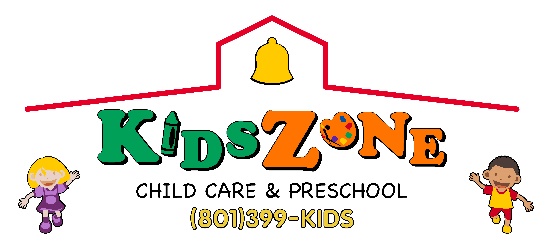 Adult Contact Name:                _________                    Home phone:                             _       Cell: ____________________________Street Address:                              _________________                City:                                                     Zip: ______________________Email Address: _________________________ (we use this for newsletters and special events reminders) Is Transportation needed?  Yes           No              School: __________________________________________________________What form of advertising (or person) made you come in today? (Please be specific) _______________________________            (Initial) A registration fee ($50 individual, $75 per family) will be charged today. You will be charged an annual    registration fee of ($50 individual, $75 per family). Registration fees are non-refundable. There is a yearly $50 materials fee for each preschool student (this fee is waived for daycare students) that will also be charged today.          (Initial) To ensure your child and your teacher have ample time to begin the learning process, all classes have a two-month minimum. Our enrollment is very limited, and this policy ensures no one takes a class time or daycare spot unless they are confident they can commit for at least two months.            (Initial) Parents and legal guardians of minors waive the right to any legal action for any injury sustained on school property resulting from normal class activities or any other activity conducted by the students before, during, or after lesson or activity time. Pictures of students (in class activities) may be used for class photos, t-shirts, collages, in-studio display, studio website, press releases and marketing materials.           (Initial) If I need to withdraw my child from classes or activities, i.e. moving, I understand I must come into the school to fill out a withdrawal form 30 days before my desired last day. Call the front desk is not sufficient to stop tuition payments.           (Initial) I understand that each student at Kids Zone FIVE days of vacation each year. I will not be charged for these days as long as I give two weeks written notice. If I give less than two weeks’ notice, no tuition credit will be given.           (Initial) I give permission for the staff of Kids Zone to apply sunscreen as well as other basic needs such as Chapstick, antiseptic ointment and itch cream.            (Initial) Every family at Kids Zone is a awarded a one time no penalty late pick up. After the one “freebie” a $5 per minute late fee will be charged after closing time.           (Initial) All contact and reminders for our families will ONLY be emailed. This will happen monthly. Please make sure you have provided a valid email account to ensure you don’t miss out on important information and events. We will continue to use school marquee and/or school bulletin board but email will become our main source of contact.           (Initial) Full time students attending Mon-Fri can use 48 Hours of care each week. Single days include 10 hours of care on that day. Hourly care is scheduled based on availability for $5 per hour.          Please mark the days and times you need below:                      Mon:       to        Tues:       to        Wed:       to        Thurs:       to        Fri:        to___           (Initial) Tuition is due either weekly or monthly on Thursday’s. Any tuition that is not paid by close of business on Thursday, is considered late and will occur a $25 late fee. Any returned checks due to NSF will occur a $25 fee. Future payments will be required to be made in cash or money order. Please choose your payment schedule:          Weekly on Thursday’s         Monthly the first Thursday of the month Parent or Guardian signature:                                                                             ___ Date: ____________________________________                Student NameM or F    Birthday       Class Title         Tuition          /        /          /        /          /        /